Diário De Bordo – Aula4Chegou o grande dia que minha dupla foi destinada a apresentar a resenha da aula passada, juntamente com nosso presente e nosso lanche, acho interessante esta obrigação estabelecida pela oficina, e considero que nos traz uma responsabilidade e também momento de levar algo para apresentar aos demais alunos. Senti alegria e uma emoção do apresentar algo aos colegas, nos preocupamos com lanche eu fiz uma guaca mole pois acho algo diferente e torci para todos gostarem, a Carol fez um bolo de maça. Carol apresentou uma dinâmica corporal com o grupo e trouxe sons bi neurais com uma tigela tibetana. Eu trouxe um vídeo educativo de animação: The Potter (original em inglês), Aprender a aprender é como ele pode ser encontrado no you tube. Sem uma única palavra trocada entre os personagens, apenas enunciado por expressões faciais e gestos significativos, o vídeo de animação comunica a sua mensagem, faz conhecer suas ideias, se apresenta com clareza e sensibilidade.The Potter: significa o oleiro. Oleiro: significa ceramista (aquele que molda a cerâmica). Para mim o “barro somos nós”, tomando como referência a Bíblia, somos feitos de barro e moldado pelo oleiro que é o Senhor, Deus. O ser humano é também sua consciência, é a forma pessoal, espiritual, mental, energética que define por si só tudo que está ao seu redor. Um Mestre de mais sabedoria pode ensinar um discípulo, por sua vez, o aprendiz deve se dedicar, se quebrantar, se aceitar e querer evoluir. O Mestre mostra ao final que o discípulo mesmo pequeno e ignorante, por meio de uma cooperação mútua, pode gerar a energia que exprime o sopro da vida. Ao fim do vídeo uma grande luz toma conta da tela, vindo da energia dentro do objeto criado. Duração: 7 minutos e 50; Direção: Josh Burton. Local e ano: Savannah College of Art and Desing, Geórgia, Estados Unidos, 2005.                                                  Disponível em: http://video.google.com/videoplay?docid=900520896797298480#APRESENTAÇÃO DOS TRABALHOSGrupo 01: Ricardo, Gleice, Patrícia, Caio - Disciplina para refletir (interiorizar) necessidades de extensão florestal. Objetiva a ensinar o aluno a formular e desenvolver Projetos de Extensão, busca por uma ética social. Deseja gerar uma política de integração entre a Universidade e a Sociedade. Tem como missão não ser apenas filantropia, mas educador, o aluno como cidadão. - Pontos de Revisão: Como avaliar a resposta da comunidade? Grande lacuna das atividades de extensão. Necessário montar planos de aula. Citar mais, ler mais sobre Paulo Freire, que mostra tipos de extensão (Difusionista x Integrativa). Ao comentar sobre a responsabilidade social necessária para toda Instituição Privilegiada, conceitua-se a extensão? - Importância de realmente ouvir a comunidade (fase escutatória, ver Ruben Alves)- Extensão real gera vínculo de confiança- O Educador não deve buscar “resolver o problema a comunidade”, “o extensionista deve ter cuidado com a forma de abordar e trabalhar junto a comunidade, respeitando a vida das pessoas e principalmente trabalhando em conjunto e uma via de duas mãos e não apenas mão única.  Grupo 02: Flávia, Lucas, KátiaFormação Complementar para Professores, abordagem também com as Unidades de Conservação (UC’s)Porque? Crise Ambiental e desligamento homem e naturezaComo? Processo de Ensinagem, momentos de experimentação, vivência em UC’s. Para quem? Professores Biologia, Geografia e CiênciasOnde? São Carlos, UFSCAR, Escolas Públicas, Parque Estadual Porto FerreiraQuando? Daqui a um ano- Pontos de Revisão: Positivo o não uso do power-point. Ficou confuso? Como estimular a autonomia dos professores, conversas sobre os conflitos, como melhorar as atividades nas zonas de amortecimento das UC’s.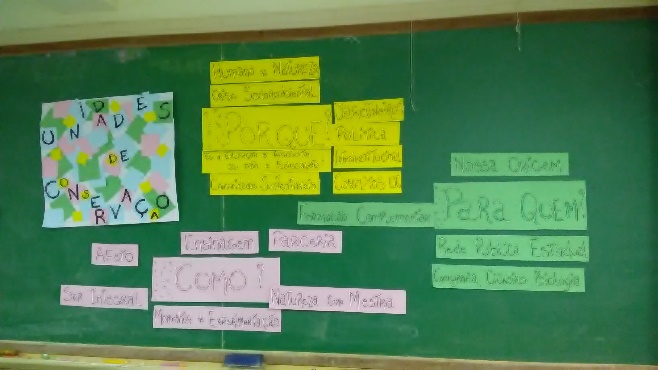 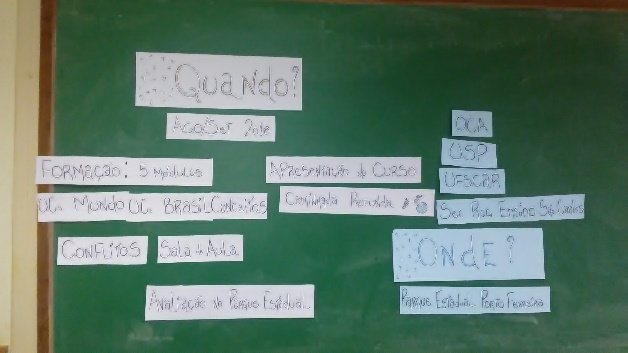 Refletir sobre o conceito e tipos de UC’s, incluir todos professores...Matemática, Português... Sugestão: O Saber da Experiência ( Jorge Larosa Bomdia)Grupo 03: CrislaineProjeto de Extensão sobre Atividades de Campo para Restauração Florestal. Pontos de Revisão: Confusão entre Metodologia, Objetivo e PedagogiaGrupo 04: SamiraDisciplina de Introdução ao Ensino Superior Pontos de Revisão: Muito longo, muito texto, onde quer chegar, precisa de um objetivo claro, definir melhor.Grupo 05: MurielFacilitação Gráfica em diálogo com a educação e a comunicação popular.  - Histórico da Facilitação Gráfica e aplicação de atividade prática com os presentes; desenhar 2 ícones e duas metáforas visuais. 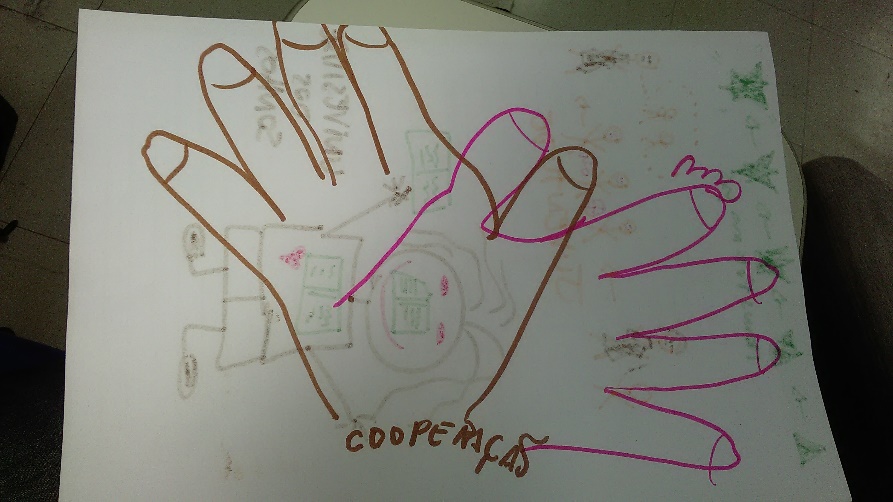 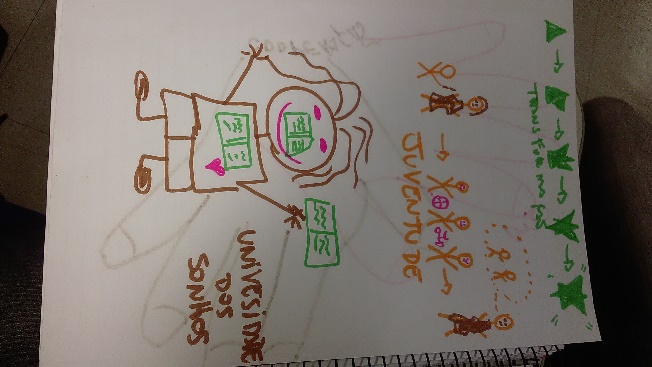 Pontos de Revisão: Formulação descritiva do curso e das aulas em cada móduloGrupo 06: Carol e Tatiana Projeto de Extensão: Solo Vivo e Conservação de Agroecossitemas, uma abordagem holística e multidisciplinarPontos de Revisão: Animações da apresentação (legais e prende a atenção do expectador – importância da facilitação gráfica). Extrapolar fronteiras da Universidade. Levar opções para o Agricultor, viabilidade como preocupação. Levar a Universidade para o Campo, levar o campo para Universidade (Isso faz sentido?). A Universidade não é somente um espaço físico? É necessário construir o processo cientifico lá na área do agricultor. Alguns dos agricultores já detêm muitos conhecimentos, agricultores podem dar aula. Que tal ensinar o agricultor a sistematizar o seu próprio conhecimento. Ver como funcionam as atividades extracurriculares da USFCAR.Políticas Públicas são mais que somente Leis. (O que mais? Buscar Bibliografia UNB).Em metodologias são várias... aprender a ser, aprender a fazer ... citamos ...Sugestão de trazer informações sobre Piracicaba (ver Atlas Rural de Piracicaba)  Como são as propriedades rurais em Piracicaba?O que é solo vivo indicado no título? É o foco do projeto?Ver Nac peteca: Projetos de corredor de paisagem de PiracicabaVer estação ecológica de Piracicaba / refúgio macaco Muriqui. Bairro Barreiro Rico?Positivo buscar atuar no entorno do campus da Esalq.Positivo buscar = Universidade + Sociedade.Minhas ideas: Levar as propostas para realização efetiva junto a grupos, alunos e professores da Esalq. Como trazer a comunidade para sala de aula e vice-versa. Como preencher 60 horas de curso de Extensão. Grupo 07: André e Natália (próxima aula)Grupo 08: Daniel (próxima aula)Grupo 09: Alessandra e Michele (próxima aula)Informes finais CADA UMA DEVE AVALIAR PROJETO DO COLEGA NO STOA.